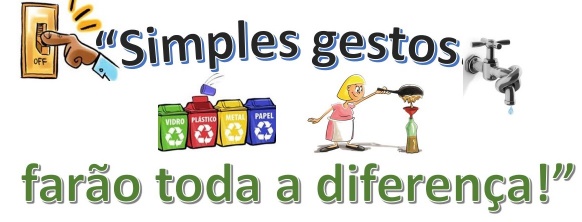 PROJETO: “Simples gestos...farão toda a diferença!”Objetivo geral:Implantar práticas sustentáveis na escola.Objetivo específico: Identificar e promover atitudes sustentáveis no coletivo e individualmente.Desenvolver atitudes diárias de respeito ao ambiente e à sustentabilidade.Integrar a comunidade nas ações desenvolvidas.Disponibilizar na escola ponto de coleta de resíduos eletrônicos e óleo.

Tempo estimado 
Setembro 2017 – indeterminado
Material necessário 
Contas de luz, Datashow, computador, livros, revistas e vídeos.
Desenvolvimento 
Planejamento em equipe 
Reunir todos os colaboradores e iniciar uma conversa sobre a importância de criar um ambiente voltado à sustentabilidade ambiental.(HTPC) Verificar quais professores participarão dessas ações com os alunos.Propor a formação de grupos que avaliarão como a escola lida com os recursos naturais, o descarte de resíduos e o desperdício, como segue a explicação a seguir.Por exemplo: 1ºs anos: verificar o consumo de água na escola, se há desperdício, o que fazer e iniciar o trabalho de apropriação do assunto e a campanha de conscientização.2ºs anos: verificar o consumo de energia na escola, se há desperdício, o que fazer e iniciar o trabalho de apropriação do assunto e a campanha de conscientização.3ºs anos: verificar o consumo de alimento na escola, se há desperdício, o que fazer e iniciar o trabalho de apropriação do assunto e a campanha de conscientização.4ºs anos: trabalhar sobre o descarte do óleo, entrar em contato com empresas que coletam esse material, preparar o material para conscientização e informação à comunidade.5ºs anos: trabalhar sobre o descarte das pilhas e baterias entrar em contato com empresas que coletam esse material, preparar o material para conscientização e informação à comunidadeEnergia - Incentivar a todos, com conversas e avisos perto de interruptores, a desligar a energia quando houver luz natural ou o ambiente estiver vazio.Água -  Disseminar, com lembretes nas paredes, a prática de fechar torneiras durante a lavagem da louça, a escovação dos dentes e a limpeza do edifício. Resíduos - Caso não haja coleta seletiva pelo serviço público, deve-se buscar parcerias com cooperativas de catadores e de coletas de materiais eletrônicos/baterias. Construir uma composteira para a destinação do lixo orgânico e a produção de adubo, implantar programas contra o desperdício de comida e promover o uso e o descarte corretos dos produtos de limpeza. 
Conteúdos disciplinaresA importância da água para a vida na Terra;O desenvolvimento dos vegetais;A dinâmica da atmosfera terrestre;As transformações químicas;Os tipos de poluição;Os combustíveis renováveis e não-renováveis;As cadeias alimentares;Os ciclos do carbono e do nitrogênio;A importância dos aquíferos;O estudo das populações, entre outros.
Sensibilização da comunidade 
Para aproximar as famílias e permitir que elas também apliquem as ações sustentáveis do projeto em seu dia a dia, é preciso envolvê-las desde o início. Nesse sentido, o diretor pode convocá-las a participar de reuniões e eventos sobre o tema, expor as mudanças implantadas na escola em painéis, apresentar as reduções nas contas de água e de luz e convidá-las a ver de perto a preocupação ambiental aplicada nos diferentes locais da escola. 

